Publicado en Ciudad de México el 08/07/2024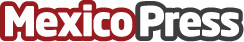 Lanzan '1 dólar por descarga', innovadora campaña solidaria de Universal Assistance y Z Zurich FoundationEl objetivo es alcanzar la mayor cantidad posible de descargas de la APP de este proveedor de asistencia y seguros de viaje para continuar apoyando a las diversas comunidades vulnerables, que atienden en su programa social. Los pueblos originarios y afrodescendientes de Veracruz, entre los favorecidos, recuperando y promoviendo la oferta de productos y servicios turísticosDatos de contacto:Claudia Córdova / Dalia VázquezBeyond Expectations RP(52) 55 45 94 81 93 Nota de prensa publicada en: https://www.mexicopress.com.mx/lanzan-1-dolar-por-descarga-innovadora-campana_1 Categorías: Nacional Turismo Solidaridad y cooperación Veracruz Ciudad de México http://www.mexicopress.com.mx